О внесении изменений и дополнений в постановление администрации сельского поселения Бик-Кармалинский сельсовет муниципального района Давлекановский район Республики Башкортостан  от 27.01.2015 года № 03«Об утверждении порядка осуществления администрацией сельского поселения  Бик-Кармалинский  сельсовет муниципального района Давлекановский район Республики Башкортостан  бюджетных полномочий  главного администратора доходов бюджета сельского поселения»	В целях своевременного получения безвозмездных поступлений в бюджет сельского поселенияп о с т а н о в л я ю:	1. Внести в постановление администрации сельского поселения Бик-Кармалинский сельсовет муниципального района Давлекановский район Республики Башкортостан от 27.01.2015 года № 03 «Об утверждении порядка осуществления администрацией сельского поселения  Бик-Кармалинский  сельсовет муниципального района Давлекановский район Республики Башкортостан  бюджетных полномочий  главного администратора доходов бюджета сельского поселения»  следующие изменения и дополнения:В приложении № 1 к Порядку код бюджетной классификации                 000 2 02 04999 10 0000 151 «Прочие межбюджетные трансферты, передаваемые бюджетам сельских поселений» дополнить кодом  подвида дохода: 1.2 Приложение № 2 к Порядку дополнить следующим кодом бюджетной классификации:2. Контроль за исполнением настоящего постановления оставляю за собой.Глава сельского поселения		                                              О.Р.Лукманов                Башҡортостан РеспубликаһыДәүләкән районымуниципаль районыныңБик-Карамалы  ауыл Советыауыл биләмәһе хакимиәте( Башҡортостан РеспубликаһыДәүләкән районыныңБик-Карамалы  ауыл Советы Хакимиәте)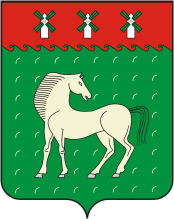 Администрация сельского поселения Бик-Кармалинский сельсовет муниципального района Давлекановский район Республики Башкортостан(Администрация Бик-Кармалинский сельсовет Давлекановский район Республики Башкортостан)КАРАР04 апрель 2016 й.№14ПОСТАНОВЛЕНИЕ04 апреля 2016 г.7301 151Прочие безвозмездные поступления791 2 02 04999 10 7301 151Прочие межбюджетные трансферты, передаваемые бюджетам сельских поселений (прочие безвозмездные поступления)